	bildung-tirol.gv.at
Heiliggeiststraße 7
6020 Innsbruck
office@bildung-tirol.gv.at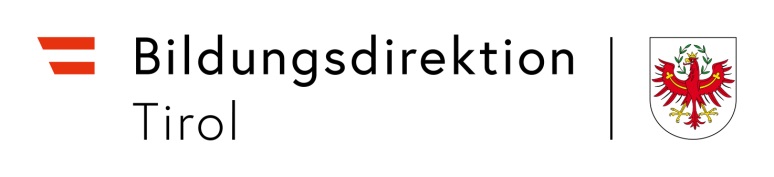 Antrag auf Herabsetzung der Lehrverpflichtung(für Bundeslehrpersonen)im Dienstweg vorzulegen	Ort, Datum	UnterschriftSeitens der Schulleitung besteht dagegen 	 kein Einwand	 folgender Einwand:	     		Ort, Datum	UnterschriftName: 	     	Adresse: 	     	Telefon-Nummer:	     	dienstliche E-Mail-Adresse:	     	SV-Nummer:	     	Schule: 	     	Eingangsstempel der Bildungsdirektionfür Lehrpersonen im öffentlich-rechtlichen Dienstverhältnis (Beamte/Beamtinnen)1. 	Ich beantrage: 	eine Herabsetzung der Lehrverpflichtung aus sonstigen Gründen gemäß § 213 BDG iVm § 50a BDG für die Dauer des Schuljahres / der Schuljahre:      		Grund:      	gewünschtes Beschäftigungsausmaß:      	 	eine Lehrpflichtermäßigung aus gesundheitlichen Gründen gemäß § 8 Abs. 2 Z 1 BLVG für den Zeitraum      		2. 	Pensionsbeiträge: Ich beantrage gemäß § 116d Abs. 3 GehG, dass die Bemessungsgrundlage für den Pensionsbeitrag auch die durch die Herabsetzung entfallenen Bezüge und Sonderzahlungen umfasst. (Dies kann nur für ganze Schuljahre und nur im Vorhinein beantragt werden.) JA für die Dauer des Schuljahres/der Schuljahre:	     	 NEINfür Lehrpersonen im vertraglichen DienstverhältnisIch beantrage eine Herabsetzung der Lehrverpflichtung gemäß § 20 VBG für die Dauer des Schuljahres / der Schuljahre	     	mit einem Beschäftigungsausmaß von 	     	 	zur Betreuung meines Kindes 	     	,
das mit mir im gemeinsamen Haushalt wohnt (max. bis zur Vollendung des 8. Lebensjahres)